Public State Ownership within Varieties of Capitalism: Regulatory Foundations for Welfare and FreedomLouise Haagh*AbstractIn this paper I argue public state ownership - the extent the public ‘owns’ the state through mechanisms of inclusivity and exclusivity in governing - can help explain divergent public policy and human development outcomes across varieties of capitalist state. An upshot is to question the neutralist premise of the varieties of capitalism (VOC) literature that different systems are equally effective. I argue more attention ought to be paid to background factors that explain how public sector traditions that are more responsive to collective interests in human development-protective institutions generate conditions for policy coherence. Specifically, I argue modalities of human development – or human economy – generate constraints on governing which entail that human development-sensitive institutions and policies are more effective. The VOC literature implicitly recognizes this by showing how skills organisation is central to systems’ divergent function. However, the VOC has not explored the full implications for policy coherence, governance quality, and state capacity. I illustrate this case with reference to Denmark and Britain, two countries that have both adopted broadly punitive welfare-to-work regimes since the late 1990s. I argue variation in public state ownership explain a more directly punitive orientation in Britain, and a more contained and humanist, ‘educative’ design and implementation, in Denmark.  To identify drivers of variation, I examine how, respectively, unravelling and resilience in public state ownership manifest in human development implications of welfare-to-work regimes.Keywords: public ownership, public state ownership, varieties of capitalism, welfare state typology, welfare conditionality, human development governance.  IntroductionIn this paper, I identify public state ownership as central to explaining variation in governance effectiveness and quality in the area of human development. Public state ownership (PSO) refers to traditions and manifestations of inclusivity or exclusivity in public governance of the development process. It is hypothesized that such patterns produce and consolidate over time more or less human-centred governance, with impacts in human development and coherence in governance. On this basis, I offer a new way to distinguish between varieties of capitalism (VOC), which explores how human development promoting institutions (encompassing skill formation and social protection) are central to system effectiveness, and effectiveness of individual policies. I base this argument on a claim that modalities of human development (human economy) exert recurrent constraints on economic and social life. In consequence, more effective systemic protection of human development shapes both governance capacity and quality.* I would like to thank the editors and three anonymous referees for their incisive comments on earlier drafts. Remaining errors or omissions are mine. To develop this argument, I examine how governance capacity and governance quality relate in the case of the contemporary design and implementation of benefit sanctions in Denmark and Britain. Greater capacity and quality of governing are argued to be behind a more educative approach to sanctions in Denmark, as against a more punitive orientation in Britain.  To evidence how received levels of public state ownership intercede, I examine how historically more or less effective and coherent governing of human economy affect greater resilience versus unravelling of public sector capacity today.It is standard to compare the Nordic (N), mid-European, and Anglo-liberal (AL) states in studies of varieties of welfare and capitalist state (Esping-Andersen, 1990; Korpi and Palme, 1998; Hall and Soskice, 2001; Thelen, 2004; 2014). AL and N states are often situated at the opposite end of a spectrum of economic regulation. However, these two sets of states have also been portrayed as similar in state commitment to basic institutions of liberal equality (Esping-Andersen, 1990, p.298; Korpi and Palme, 1998, pp.668-670). This makes comparison between AL and N states particularly worthwhile in an effort to gauge political sources and features of long-run variation in governance. Moreover, although Denmark and Britain are classed as exemplifying different types, similarities in terms of features of liberal trade and farm policy (Esping-Andersen, 1990, p.167), labour flexibility (Kongshøj-Madsen, 2003; Thelen, 2014), and areas of strict equality within the welfare system (Korpi and Palme, 1998), are often pointed out. Today, Denmark and Britain are characterised as having similar levels of intensity of behaviour conditionalities in benefit systems (OECD, 2012). Yet, I show that Denmark and Britain govern a similar level of sanctions very differently, with different human development outcomes. At the centre of this variation are distinct traditions and levels of public state ownership. Political conditions rather than cultural similarity explain this difference. Although Nordic populations are broadly homogenous, there are minorities within countries such as Sweden and Finland, and Finland is linguistically and culturally different to other Scandinavian nations. A high level of conflict prior to and during the formation of modern Nordic states of varying population size, suggest ethnic and cultural homogeneity and (in Denmark and Norway small population size) are at best contributory factors to traditions of inclusivity in public governance.  Instead, I argue that a humanist orientation and inclusivity in governing in N states, versus a punitive orientation and exclusivity in AL states, can be traced to variation in the degree to which the public sector became encompassing of society during state formation.Below I first sketch how the concept of public state ownership is distinct and features in my argument. Second, I discuss how the analytical framework proposed differs from the VOC, in particular by departing from neutrality in evaluation of the form and sources of governance and policy effectiveness. Third, I consider evolutionary features of public state ownership, by contrasting the formation of public sector traditions in the two case studies. Fourth, I put the emergence of sanctions regimes in the context of marketization programmes since the 1990s, and examine how variation in their form and impact is shaped by features of public state ownership. Last, I further assess impacts of unravelling or resilience on state capacity itself, using the example of administration of, and resistance to, sanctions.1. Public State Ownership and Humanist GovernanceIn the extant literature, public ownership (PO) is defined as the state or citizens collectively owning monetary or physical assets (Meade, 1964; Holtham, 1999; Cumbers, 2012; Cummine, 2016, pp.5-16, pp.73-83). An underlying assumption is such ownership ought to translate into public power or/and greater citizen control of important decisions (Cumbers, 2012; Clark and Monk, 2010; Corneo, 2014; Holtham, 1999, p.62; see also the other articles in this volume). I accept the premise that public asset ownership enables citizens’ say in a degree and form that depend on democratic forms of governing (as in Norway, Cummine, 2016, p.206; but less so Britain, Cumbers, 2012; 2014, pp.11-15; this volume; Holtham, 1999, pp.62-64). However, in this paper I stay away from particular areas of asset-owning, to examine instead how the extent to which society is included in state governing shapes conditions for human development more broadly conceived. I argue state capacity to deliver coherent public responses to human economy is a key factor in human development, and humanist governance. Moreover, this capacity is shaped by historical conditions for broad inclusivity in governing. Distinguishing PO and PSO is analytically useful in a number of ways. It may assist us in accounting for why PO in a case like Britain did not translate into democratic governance, whereas in Nordic cases it did (Cumbers, 2014, p.19; this volume). Taking PSO as a background may also help explain the approach to PO in Anglo-liberal countries. As Jackson (2012, p.39) explores, in Britain historically, public ownership reform proposals came to be defined against state intervention. By relevant contrast, emergent Nordic states fostered conditions for extensive land reforms and, in Denmark, a nation-wide cooperative movement (Henriksen, 2006, p.17). In the early twentieth century, state efforts to retain public ownership of a range of natural resources (to stem Foreign Direct Investment) were bound up with a political desire to conserve and share resources within present and across future generations (Sanders et al., 2016). In Nordic states, both PO and PSO were encompassing,and became mutually reinforcing (see section 2 below).In all, basic historical differences in the development of the state in Britain and Denmark suggest the systemic level of inclusivity in governing matters for inclusivity in the context of particular areas of PO, or specific areas of policy. In this context, a constructive contribution of long-run comparative analysis is to help draw out deeper factors that govern the recurrent impact in governance capacity and quality of broad inclusivity in governing. My key contention is that a basic reason why individual areas of state policy become more effective for human development in conditions of public state ownership, is a democratic imperative arising from underlying factors in human economy.Where the comparative capitalism literature situates skills organisation institutions as central to variation, I identify human economy as a deeper condition behind systems’ varying shape, function, and evolutionary logic. Human economy can be defined in terms of core modalities of human development, to include developmental features of human cognition, learning, and social dependence. I assume these fixed features of human economy act as a stable constant in the sense that, in response, all economies rely on informal or formal systems of education, occupation, care, and economic security. In this context, a likely corollary of public state ownership is a form of democratic responsiveness, being the degree to which the public sector is sensitive to public (jointly individual and collective) interests in human development protection. In turn, democratic responsiveness is typically exerted through forms of democratic and humanist governance. Democratic governance refers to the level of scrutiny of public rules within the state itself, including more or less independent institutions acting on its behalf, such as local public administration, union or employer organisations, or/and research bodies, or - ultimately - courts. Humanist governance refers to a form of governing particular institutions, or designing particular policies, that expresses regard for individuals’ interests in human development protection, and control of developmental processes, and their social relations. So, in governing schools, humanist governance may imply sensitivity to long-term potential in developmental trajectories, and regard for developmental equality in this sense through promotion of fellowship-based learning, and abatement of early ability-testing (Haagh, 2012; 2015). In governing welfare-to-work, humanist governance may entail regard for stability in multiple forms of economic security, or/and pursuing social inclusion through maintaining access to education and occupation. In sum, the key argument I make here is that democratic responsiveness is a likely outcome of public state ownership, which is constructed over time, and, in turn, responsiveness strongly affects both the likely level of democratic governance, and humanist governance. In short, democratic responsiveness and democratic governance generate governance capacity, including capacity for policy coherence. This capacity affects governance quality, as expressed in the level of humanist governance, and in distinct human development outcomes, both of which show up in welfare-to-work policies, which is the case I examine here. 1.1 Varieties of Capitalism and Public State Ownership Emphasis on public state ownership as a system-defining condition entails I set out a new framework for comparing how and why systems diverge and change. Specifically, I deviate from the actor-process account central to the Welfare State (WS) and VOC literatures, and from a commitment in the VOC to neutrality regarding what are more effective systems for human ends. I claim different approaches to governing the human economy produce very different human development outcomes. Hence, it is logical to place both the human economy, and variations in the institutions and mechanisms of its governance, at the centre of the analysis of capitalist system varieties, including how those varieties emerge, evolve, and adapt over time. Below I first look at how I draw on the WS and VOC, and then how I differ.The welfare state literature, led by Esping-Andersen (1990), entailed a ‘macro-configurational’ approach, a recognition of how within countries different institutions interact (Gingrich, 2015, p.68; Mahoney and Thelen, 2015, p.12). Moreover, Esping-Andersen (1990) recognized how systems of public governing entail a certain overall commitment to human development. Specifically, he identified a single dimension around which systems could be compared, being how far public social protection ‘de-commodified’ citizens’ access to security (p.23). Relatedly, the VOC has convincingly shown how the formal organisation of skills (training, industrial relations systems) explain consistent systemic outcomes that are quite stable over time (Finegold and Soskice, 1988; Hall and Soskice, 2001; Thelen, 2004). Literature on how institutions change and systems ‘evolve’ through discrete changes also informs my approach. My main difference with the WD and VOC relates to how I explain variation, and how I evaluate its effects. First, I move beyond the WS and VOC’s emphasis on specific sectors (of social protection or training) to public governance as a whole, emphasizing the role of the state.  Second, building on how I think the VOC has shown the problem of human activity is a constant in variation among states, I look beyond systems of industrial training to bear that out.  So, when Esping-Anderson refers to de-commodification, or the VOC to training, as reference for comparison, arguably neither literature gives sufficiently general reasons as to why said outcomes may be valuable for citizens, or for those who seek to rule by inclusion for more general ends. I argue that the reason citizens’ security and education are politically central, and their form shape systems’ performance in promoting human development, is that economic security and education represent deep needs arising from human economy.Third, as an implication of this, I question the VOC’s continuing emphasis on particular social actors or events (social-industrial accords) as system-shaping factors. I want to qualify the role such events and actors play by reference to the importance of levels of PSO acting in the background. In the case of the VOC, discrete focus on industrial relations systems leads to the hypothesis that the form of business organisation shape systems as a whole (Hall and Soskice, 2001; Thelen, 2014, pp.2-3; Thelen, 2004, pp.3-6; Mahoney and Thelen, 2015, p.14). The Comparative Capitalism literature positions coalition-forming among industrial sector actors as key to systems’ character (Gingrich, 2015, p.75; Thelen, 2004, p.3).There are also inconsistencies in Esping-Andersen’s explanatory framework. Although his focus on ‘de-commodification’ implies state commitment to uphold a certain kind of protection through public systems, he explained these systems in terms of class struggle (adopting a ‘class-coalitional approach’; Esping-Andersen, 1990, p.18). In affirming the value of this approach, VOC scholars maintain macro-configurations of institutions are “the product of particular historical moments and distributive struggles” (Gingrich, 2015, p.69). Yet, a focus on industrial accord is at best a very partial account of how public state ownership – and a more humanist form of state – came about in Scandinavia, as I will explain. Fourth, and last, I consequently take issue with the neutrality premise in the VOC and the institutional evolution literature. In several places, the VOC has indicated a commitment to content neutrality in depicting mechanisms of change.  Steinmo (2010, p. 20) insists, “…that each of the systems explored…have had within them different competitive advantages and disadvantages.” Similarly, Thelen (2014, p.3) sums up this commitment to a value neutral view of systems among VoC scholars, in how “…the core argument holds that these two models [the US and Germany] represent different ways to organize capitalism. Each type operates on a wholly different logic and each does different things well, but both are durable even in the face of new strains”. Neutrality is unsatisfactory in the sense that it is set against counterfactual reasoning, in the form of asking questions such as what could have happened, and why it did not, in favour of recording events. Arguably, the VOC has accounted for variation in the level of performance, but not fully owned it (Haagh 2019a).  Hall and Soskice (2001) give a range of examples of coordinated economies functioning in ways that consolidate and upgrade skills (pp.22-27), yet they underline how liberal market economies also have functional complementarities (e.g. general skills and low social protection suit flexible labour; pp.32-22, pp.50-51).  They do not draw out how policy coherence entails overall higher levels of skills formation (as shown in Pagano, 1991; Haagh 1999), nor how individual and social control of development processes (Haagh, 2012; 2015;2019b), and, consequently, resilient governance capacity, results. 1.2 Conditions for and Indicators of Public State OwnershipI claim public state ownership as inclusivity in governing is historically informed by a combination of public regulatory power and resource distribution. I do not imply thereby that historical trends are predetermined: Keynesianism and the postwar ‘developmental regime’ (Pempel, 1999) in Britain and the US, signalled a partial departure from state rule through the market. Yet, whilst sources of PSO may not endure in their original form, I find that inherited levels of inclusivity or exclusivity in governing generate constraints on change. Greater political effort is entailed in generating, rather than simply maintaining, a high level of PSO, creating a bias in favour of reversal in conditions of low PSO.Indicators for ascertaining the presence of public state ownership include the role of different institutions in governing ex ante or post-hoc. So, low levels of public state ownership tend to be linked with a greater degree of market mediation and (hence) a more prominent role of post-hoc public inquiries and courts, acting to identify or rectify policy problems only after gross violations of rights are found in individual cases (Haagh 2019b). A high level of public state ownership tends to be linked with governing and revising rights-obligations structures through everyday institutions, and ongoing and publicly accessible oversight (section 5).Relevant indicators of impact of public state ownership include the overall opportunity for equality of inclusion in developmental institutions like education and employment, and the control of time and social relations that individuals enjoy. Combined public support of longer job search, access to occupation-relevant education and training, and protection of feasible work-and-care schedules, contribute to enhancing individuals’ overall control of time, and autonomy within social relations. Before I examine how these differences manifest in contemporary policy, I briefly trace how distinct levels of public state ownership explain differences in sanctions systems in Denmark and Britain today. Figure 1 Public State Ownership2. Public Ownership and Long-Run Institutional Change In this section I identify how the inclusivity of distributive reforms and of state development policy historically shape the level of public state ownership and governance capacity. In Nordic states, these conditions coincided, producing conditions for embedding PSO over time, as already noted. Although state regulation is not the primary analytical factor in VOC analysis, we can find evidence of the state’s pivotal role in early institutional development from VOC accounts. For example, Thelen’s reference to the role of social insurance in enabling the training system (Thelen, 2004, pp.3-6, p.51), suggests business was converting systems that the state had created.. By contrast, in Britain, a 1563 codified system of apprenticeship withered through deliberate state omission long before British employer associations entered the scene to defend a training system that became no more than a cheap supply of child labour (Thelen, 2004, pp.93-4, p.111).. Along similar lines, Archer (2007, pp.96-97, p.111) singles out state (court) repression as the key factor in explaining the emergence of a defensive labour movement in the US at about the same time as a fragmented skills-system emerged (on this in the UK, Thelen, 2004, p.177). In contrast, within the Nordic region, constant feuding meant state formation was subject to the kind of systemic vulnerability Tilly (1985; 1990) has linked with the emergence of tax effective centralised authority in continental Europe. On the other hand, the persistence in legal and normative terms of a strong egalitarian tradition in governance across Nordic territories meant kings had strong reasons to legitimise state power in egalitarian terms. As evidence for the latter, Sandberg (1979, pp.225-226) has detailed the incisive role of pervasive literacy in Nordic institutional development.  A ‘humanistic concern’ for the peasants’ lot (Jensen, 1936, p.5) during Absolutist rule has been linked with a moral authority and egalitarian form of statecraft stretching back to a prior communal form and governing of rights. According to Jonassen (1983, pp.34-37), extensive development of codified law in an effort to regulate violence during the Viking Age, became over time a stable condition of economic law and civic peace. In subsequent centuries, Nordic Kings’ recurrent conscription of the peasants, deepened a link between royal authority and the cause of peasants’ rights. Kings used legal authority to override the nobility’s claims on peasant labour (Jensen, 1936, p.129; Sandberg, 1979, p.240). A Danish Law of 1683 made it a legal requirement that rural servants should be paid contractual wages (Hvid, 2016, p.557). A new royal credit bank supported peasants attaining ownership, especially between 1780 and 1810 (Kananen, 2014, pp.46-47). By 1860, ownership by large estates was down to 10 per cent of all land, from 65 per cent in 1720 (Kananen, 2014, pp.48-49). By the end of the century, over 80 percent of rural production was in the hands of cooperatives governed among owner-farmers, with tenancy farming reduced to less than 8 percent (Henriksen, 2006, p.17).Meanwhile, in Britain, a massive concentration of ownership and hierarchical social structure, whereby land owners rented to tenant farmers, who employed casual labourers (Kananen, 2014, pp.69-70), emerged from the way agricultural modernisation occurred (Kananen, 2014, p.2). The incentives for far-reaching asset redistribution and human development policies that existed in Nordic states were absent. As Fairlie (2009, pp.5-6) recounts, in Britain, the period from the 1300s till the enclosures was marked by cycles of peasant revolts and ever fiercer state repression. In a legally weak structure, the coincidence of state and feudal authority simply blended through acts of social control. Whereas in Nordic states unelected kings led the redistribution of property of the 18th century, in Britain, the restricted democratic public represented in parliament was able to exercise its mandate without counterweight by any other public authority.  Registry of ownership was not published till 1872, apparently showing 0.6 per cent of the population owned 98.5 per cent of the agricultural land (Fairley, 2009, p.9). Relative weakness of economic rights made franchise inclusion the primary focus of social groups’ clamour for inclusion (Brown, 1999; Archer, 2007). Whereas, then, in Britain, the approach to social reform remained largely compensatory, Nordic states saw literacy as part and parcel of their own institutional development and fostered it, and other social reforms, systematically (Nothin, 1926). Systems of life-long education became ubiquitous among peasants and in urban areas during the period of Absolutist rule (Foght, 1914, pp.9-27; Sandberg, 1979, p.230). Denmark was the first state in Europe to make public education compulsory, in 1814 (Kananen, 2014, p.51) (compared with 1842 in Sweden), more than half a century before similar legislation in Britain. In sum, in light of the way property in physical and human resources has been core to formation of a humanist form of public law in Nordic states, the stress in the VOC literature on the systemic role of social accords seems exaggerated.  This is also true of the recent period. Thelen (2014, p.7) is right that labour union agreements helped shape Nordic egalitarian policies of the 1990s in response to liberalisation. Yet, the 1990s as a whole began a period that involved a regression in areas of humanist policy, as indicated in the emergence of the sanctions regime. Unions lost fewer members than in other countries, yet they were weakened in several other ways, including through laws separating union and mutual society unemployment insurance (UI) membership and management. In this context, prior consolidation of a humanist public sector tradition explains the more developmental and contained form of the sanctions regime (Section 4.1 below), and the ability of unions to turn to education and care policies (Haagh, 2018).  The state subsidy of adult education courses in the 1950s that Thelen (2014, p.105) highlights, was an element in a wider effort to integrate elements of society through education, and delivery and sharing of public services. A case in point is the generation of conditions for the later opportunities for women within the services economy that Thelen mentions (2014, 68). In the decades following the Second World War, both Swedish (Steinmo, 2010, pp.55-58) and Danish (Friðriksdóttir, 2015; Haagh, 2015; 2011a) governments took the lead in planning women’s occupational participation, by granting free education, low-cost child-care, and expanding public employment (so-called ‘state feminism’, Wetterberg and Melby, 2009, p.5). The upshot was a higher level of developmental equality defined as equal developmental opportunities and sharing of time between men and women (Haagh, 2011a; 2015). A more comprehensive pursuit of parity in participation across gender expanded the provision of, and inclusion in, services (Haagh, 2012, p.26). By contrast, up to the early 2010s, in Britain, a market-based approach to women’s economic inclusion was paralleled with greater protection of women’s status as home-based carers in benefit systems.In all, whereas Hacker et al. (2015, pp.196-197) offer a broadly technical account of ways actors’ interests in institutional arrangements are system-preserving, I identify reasons and ways build-up of PSO generates different evolutionary logics and human development outcomes. A key reason more comprehensive and education-based female inclusion buttressed governance capacity in Nordic states, is that recognition of care and incorporation of women, represent democratic responses to human economy.Against this background, it is arguably not the case that in response to liberalisation since the 1990s different systems have become (equally) ‘re-embedded’ (Streeck and Thelen, 2005, pp.19-20).  Instead, breakup or resilience of PSO is a relevant factor in the kind of processes through which systems (their form of governing) can degenerate or – alternatively - sustain and evolve governance capacities in the face of strain. In other words, I offer an explanation for when and why ‘displacement’ and especially ‘exhaustion’ of the function of institutions (processes discussed in Streeck and Thelen, 2005, p.19) occur. I argue that when mechanisms of inclusivity are corroding, and governing capacity and coherence unravel, as manifest in the UK after the 1980s, institutions’ functions are progressively exhausted as capacities for delivering protection of human development are weakened. A consequence I explore below is that the governing of human economy is informalised and rendered beyond public reach. In comparison, the sanctions system in Denmark is geared to maintain inclusion, albeit in a new, more punitive paternalist form. I discuss this below. 3. Governing Liberalisation: Unravelling and Resilience in the United Kingdom and DenmarkEngaging Thelen’s (2009, p.475) argument that abrupt change involves survival (and return) or breakdown (and replacement) I maintain that abrupt change, and risk of long-term unravelling of capacity,  are  more likely where systems lack coherence in terms of responsiveness to human economy. The welfare state literature has shown that Nordic states are capable of a high level of coordination between areas of policy (Korpi and Palme, 1998; Rothstein, 1998; Ringen, 2009, p.73; Kongshøj-Madsen, 2003). I explain these kinds of effects in terms of responsiveness to human economy, and as involving processes of deepening of democratic development of governing.  Whereas in past work I have examined the effect of public regulation in enabling overall control over time (Haagh, 2011a; 2012; 2015, p.65-7), here I want to look at long-run impacts of coherence in governance on the state itself in the context of ‘back-stop’ services that cannot be cut away, yet have been put under strain by recent reforms. In this context, ways the phenomenon of coherence can be approached include assessing (i) how the public and private sector interact in provision, (ii) how certain human development outcomes are a result of policies in different sectors, and (iii) how systemic changes shape policies, including how the outcome of previous policies changes the capacity and orientation of governing institutions and actors.3.1 Deregulation, Marketization and Unravelling of Governance CapacityThe political polarisation that preceded radical state-led marketisation in countries like Chile and Britain in the 1970s and 1980s indicates that such programmes are more likely where the state is relatively dis-embedded from society.  In the British case, Thatcher could not pursue privatisation of health or schooling, or dismantle income support in a democratic context of high public support of core public welfare services (Pierson, 1994; Hay and Farrall, 2014). On the other hand, labour market institutions were relatively less embedded within in social policy. This created the basis for incremental transformation of economic institutions through reform of labour laws, and privatisation of other areas of state asset ownership, followed by changes to the design of housing, labour market and income security policy, and finally governance changes within the public sector. By contrast, in Denmark a diversified structure of public state ownership of the economy in terms of regulatory scope and services coverage, and embedding of labour market institutions within social policy, presented constraints on change. Looking at the unravelling over time of public governance in Britain, we can identify five stages, as follows: First, a deregulation of developmental protections; second, a loss of state control and rising inequality; third, an entrenchment of precarity, including via and within the public sector; fourth, greater commercialisation of governance and intensification of state control; and fifth, a rise in the informalisation of governance and social exclusion. Below I give mainly indicative examples of the first three stages, in order to hone in on the last two overlapping sequences through more focussed analysis of public administration of income support and benefit sanctions. Policies to nationally equalise access to training (Finegold and Soskice, 1988), and enable purchase of council housing introduced under Margaret Thatcher, may be viewed as attempts to promote social inclusion and broadening access to private property (Hay and Farrall, 2014).  However, removal of rent control, flattening of income security (Clasen, 2001), roll-back of employment rights, and of development policy, and privatisation, contributed to unravelling of regulatory capacity (Crouch, 2011, pp.78-84). In housing, private landlords could benefit from public commitment to protected housing in a now deregulated housing market with soaring prices (Murie, 2014, pp.153-156). Whereas in Denmark regulation of employment and housing rental costs has helped contain the level and sustain the effectiveness of public spending, in Britain the relation of spend between income security and housing benefit became heavily skewed.  In the labour market, a gradual erosion of real wages left the public sector with no alternative but to subsidize wages costs across the board through in-work subsidies. 3.2 Inequality and Regulatory Control In a second stage of unravelling, the state seeks to attain parity with private provision through raising spending, but growing inequality of resourcing undermines its effectiveness. In Nordic states, direct subsidy of privately governed schools to a level of between 85 and 100 % of their costs have been employed to ensure the level of fees is contained (Haagh, 2015, pp.66-68). States have used regulatory powers to minimise processes of commercialisation and competition, for instance by containing or banning ability testing and teaching, and delaying exams (Steinmo, 2010, pp.71-73). The result has been to generate public support for funding of diverse occupational choice. As an example, in the 1990s over 40 per cent of school leavers in Denmark entered the tripartite apprenticeship system (Anker, 1998). Whilst this number has since fallen in favour of academic subjects, a government target of 30 per cent of youth in apprenticeship by 2030 (Hansen, 2017) demonstrates a continuing intent to promote a diversified menu of occupational opportunities.In comparison, in Britain a systemic disconnect between education, training, and development policy is remarkable for its persistence. According to Thelen’s detailed account (2004), cited earlier, at the turn of the 19th century, a state of “Proletarianization” of apprentices (p.112) was already well-established. As Finegold and Soskice (1988) document, this tendency did not change during the postwar Golden Age of state intervention. A first real attempt at coordinated state policy, under Thatcher, reportedly failed on account of the (now entrenched) short-term perspective of British firms (Finegold and Soskice, 1998, pp.29-36).  In education more broadly conceived, non-intervention manifests historically in the way regulatory independence of private schools has been preserved by a system of indirect subsidy through tax deductions enabled by private schools’ foundation as charitable trusts (Sutton Trust, 2007; 2009). Whereas in the 1990s and 2000s, public investment remained stable in Denmark (at a higher level), under Labour, Britain saw one of the fastest increases in public investment into state schooling among OECD states (at 146 per cent, OECD, 2008; Haagh, 2015, pp.66-68). However, key indicators of inequality in and through education worsened. At a certain point the state exhausted its ability to spend its way into competition with the fee-paying sector (Haagh, 2012, p.584). 3.3 Entrenchment of Precarity within the State Inability to effect change and contain inequality by spending or regulatory means sets the scene for a third stage of unravelling which I link with ways the state intensifies commercialisation processes in the governance of its own services. In education, this stage is exemplified by introduction of internal markets and a new ratings system, ostensibly to raise standards. An effect, however, of this effort to individualise responsibility, and prove performance, is to weaken and stratify institutional sources of freedom and governance. Among the ways state schools responded to incentives was greater emphasis on teaching in ability groups or classes and from the earliest age setting, and so in effect delimiting, achievement targets (Sutton Trust, 2014a). Under this approach, a student who enters secondary school with an E in a given subject can be made to interact with other Es, whatever the reason for the E, and may be  taught early on to aspire for D or C. Ultimately, the implication is to make public education a vehicle of reproducing stratification between and within generations (Haagh, 2011a; 2012b; 2015).  Fragmentation of employment systems, both public and private, offers another window into the third stage of unravelling that I link with corrosion within the public sector itself. To exemplify, although an intention of the deregulation of labour law in the 1980s in Britain was to enable flexibility for small business, over time large companies, public and private, became the dominant users. In the British National Health Service, unravelling of governance is illustrated in the way an unfolding tiering of different occupation economies adds up to a broadly incoherent pattern. On the one hand, the health service is unable to train and recruit nurses, on the other hand, it faces excessive costs in making up the short-fall by hiring agency nurses. A parallel trend of rapid growth in the use of zero-hours contracts is propelled by the need to meet short-term and (by unit) fragmented financial targets, but undercuts skills and staff morale (Williams, 2014; The Guardian, 2015). According to a leading commercial healthcare sector lawyer, zero-hour economies create a system in which it becomes in employers’ interests for staff to not perform well.In conclusion to this section, a weakening of public governance following extensive deregulatory reforms in Britain has been a source of ineffectiveness of individual areas of policy.  Ultimately, reliance on courts to resolve legal omissions in government policy is an indication of weak democratic responsiveness to human economy, represented in failure to prevent and solve disputes through everyday governing of work processes.  Having to action rights weakens the force of rights, and discriminates against the most vulnerable (Haagh, 2019a). A fourth stage of unravelling can be linked with ways that loss of capacity reinforces punitive designs and effects of governance, as I examine next. 4. Punitive Governance and Institutional Stock: Benefit Sanctions and Corrosion of Rights in Denmark and BritainThe rise of punitive governance is best examined in the context of services designed to protect the most vulnerable groups and social states against market risk. Exposure to similar global economic pressures and policy trends has led Britain and Denmark to adopt similar policies, however with different effect. Specifically, since the late 1990s, Denmark and Britain have both moved toward a greater reliance on benefit sanctions, and both have been argued to operate an intense sanctions regime (OECD, 2012). After a slow incline since the 1980s, between 2001 and 2013, in Britain benefit sanctions and disqualifications grew by 246 % (Adler, 2016, p.209). According to the National Audit Office (Department of Work and Pensions, 2016, p.1) 24 % of Job-Seekers’ Allowance claimants between 1st January 2010 and June 2016 had been sanctioned.Denmark also saw a conservative turn in social policy (Torfing, 2004; Goul Andersen et al., 2003; Haagh, 2001; Caswell et al., 2010), with a marked increase in sanctions (Caswell et al., 2011, pp.13-14) in the same period. According to the office of employment in Copenhagen municipality (Københavns Kommune, 2010), from a total of 6,757 sanctions administered per quarter (1st quarter) in 2007, the number grew steadily, to 31,705 in 2010, a near five-fold increase. In 2010, the total number of sanctions in Denmark was 137,794, which – at a similar level to the UK at this time - represented 23,6 % of all unemployed. Their apparent similarity on many measures makes the sanctions regimes in Britain and Denmark a good case for comparison. Below I examine how the ways both regimes are punitive, and ways they change, may be linked to governance capacity within the state.Among relevant factors, indicators of variation of governance capacity I examine are: the role of (i) multi-layered security, (ii) public investment in training and skills, (iii) relative prominence of commercial and developmental logics in public institutions’ design, and (iv) embedding and exercise of public information and law within processes of social resistance and institutional change. These factors interact, and last I discuss their influence in relation to effects of, and changes to, sanctions. In Figure 2, I posit a relationship between governance capacity and governance quality.  Capacity is defined in terms of democratic responsiveness to human economy. In Figure 2, quality is measured in terms of features of employment mediation and sanctions regimes of the UK and Denmark. In Denmark, high capacity pushes the sanctions regime towards a more humane form, although sanctions create a tension within governance. In the UK, an eroding capacity of the state is pushing the sanctions regime towards a more markedly punitive and exclusionary form, in both design and effect. In this context, a unique trait of the Nordic economies’ form of coherent function is thus how welfare and occupational governance mutually lock-in a system of redistribution of developmental security. Figure 2  Governance capacity and punitive logics 4.1 Multi-Dimensional Economic SecurityHistorically, systems of income security in Britain and Nordic states had in common that they differentiated between a basic non-contributory and a more generous contributory tier. In the 1980s, however, the two regimes went in different directions. Whilst in Nordic states an already more developed dual regime was retained, in the UK security was progressively flattened (Haagh, 2012a; Clasen, 2001; Clasen and Clegg, 2006, pp.540-541).  A distinctive feature of the Danish unemployment insurance (UI) tier is the way labour-based mutual societies (MSs) have traditionally governed it, as distinct from non-contributory social assistance which is governed by state municipalities.  During the 1990s and 2000s, workfare and the sanctions regime entailed greater state control over the UI institutions, along with liberalisation of governance. For example, the automatic link between union and UI membership was repealed. On the other hand, the way the state has continued to subsidize about one-third of costs and UI governance retains independence indicate ways in which a human development approach was retained.A number of examples can be given of ways in which self-governing Danish UI institutions support individual control. Other than Finland, the Danish is the only system in which joining is voluntary. Within Europe, it applies the lowest sanction on voluntary quits, and also operates the most flexible contributions requirements (Bjørn and Høj, 2014, p.14). Along with Norway, Denmark is the only country in which family income cannot reduce the amount a person is entitled to – UI cover is an individual entitlement. Among seven countries studied, the UK system contains the longest waiting period, and Denmark the shortest (Bjørn and Høj, 2014, p.15). The constraint on liberalization within Nordic systems is exemplified in the limited form of the most radical change, namely Sweden’s cuts in the 1990s to wage-linked income support, from 90 to 80 % of the previous wage. In comparison, in the UK today, UI cover bears no real resemblance to a persons’ previous wage, and is administered by the same state authorities that govern basic income support (Clasen and Clegg, 2006; Bjørn and Høj, 2014, p.16, p.22).  Maximum length is six weeks– the lowest in the OECD. By contrast, Nordic states have the longest and highest rate of cover, at two years, starting at 90 % of the previous wage in Denmark, Finland, and Norway (Bjørn and Høj, 2014, p.16, p.20). The upshot is that the labour market is considerably more secure for middle earners in Nordic states: the maximum rate to which the 90 per cent cover could go in Denmark in 2013 was 17,336 kr, compared with flat rate for UI contributors over 25 years in Britain of 2,756 kr per month, e.g. 15.9 per cent of the Danish rate. In effect a middle earner in Britain cannot afford to become unemployed without having significant personal savings.There are a number of indications that the two-tiered system of income security has cushioned the effects of sanctions in Denmark. Despite an increase in state regulation, both in setting out and policing the use of sanctions, sanctions are given less frequently and contain less errors compared with sanctions in municipalities. For instance, in 2011-1, in all 3.8 % of unemployed men, and 2.3 % of women, on UI benefits were sanctioned, compared with an average of sanctions of all unemployed in municipalities of 28.8 % (Klos, 2014, p.6). Even inequalities within sanctioning point to a more skills-driven form of employment transition. For instance, only 0.8, 0.5, and 0.6 per cent of academic, technicians’ and leaders’ mutual society members are sanctioned.  However, an obvious question is, to what extent is a two-level regime, of voluntary insurance and basic assistance, of which the first pays a higher level of cover, a source of undermining security and freedom for those at the bottom? In response, it is relevant to stress, first, how high social mobility, fully publicly funded education, regulation of wage levels, and wide sharing of social services, entail that opportunity to join the UI system is high. Second, the way in which the contributory and assistance regimes are independently administered, yet connected through public subsidy and shared services, has had the effect of converging public research and debate about entitlements across social groups (see section 5).  Figure 3(i-viii) shows that before the economic crisis in 2008, and the onset of changes to sanctions regimes, Denmark and Britain spent about the same on benefit administration and placements. However, Denmark had the highest and Britain among the lowest levels of public spending on training. In fact, the figures suggest that the lowest level of income support is far more generous in Denmark than in any of seven most similar European countries examined. For a single person over 25 it was about 7,800 kr per month in 2013 after tax (Bjørn and Høj, 2014, pp.23-24), compared with about 2,756 kr in Britain, not counting housing support in either case.Still, the impacts and threats of sanctions on the most vulnerable are both greater in ways that makes it hard to justify sanctions (below, section 5). In the case of Denmark, individuals in the public assistance (as compared with the UI) system face - as noted above -  on average a higher rate and (as I discuss below), a seemingly more arbitrary risk, of sanctions. Given that individuals in the public system have no lower tier of security, and they also typically face more precarious labour markets, sanctioning within this group lacks justification on both general humanist and developmental equality grounds.An argument I want to make here, however, is that notwithstanding the case for reform, we can identify ways that public state ownership, and the cooperative stock it has generated, in Denmark, has shaped the context and effect of the public sanctions regime. The existence, by comparison, in Britain, of a single tier of security in theory equalises the status of different groups in the market, but masks the reality of a stratified private economy, and a less responsive rights regime in terms of human economy. To illustrate further, five features can be argued to comprise a more punitive regime of benefit sanctions: (i) absence of other tiers of security (as discussed); (ii) threat level – in the form of potential length, likelihood and severity of sanctions; (iii) use of  market mediation of benefit status and hard-to-access information; (iv) presence or absence of real employment opportunities, their nature and quality; and (v) external effects, considering impacts on dependents and hence social personhood, defined as ability to provide for oneself and others. These five features combined are a manifest indication of how governance capacity and quality relate as shaped by public state ownership as defined at the outset.In the UK, the threat level linked with sanctions is high. Modelled on the United States’ regime of zero tolerance in criminal justice, it relies on a model of ‘three-strikes and you are out’. As compared with Denmark (below), first-level sanctions are both blunt and severe. Government audit reports suggest first use of four-week sanctions is common (National Audit Office, 2016, pp.6-7), and confirm sanctions can be fixed up to three years in length. In the UK, (i) and (ii) are compounded by (iii) as research shows vulnerable groups are unaware of hardship funds paid on discretion (Adler, 2016, p.201). Processes of adjudication are post-hoc to administrative decision and often informal (Adler, 2016, p.214). A gradual rise in precarious forms of work in Britain since the 1990s, discussed previously, has impacted implementation of the sanctions regime (iv). The combination of market mediation, new information systems and precarity in work weakens claimants. To illustrate, government moves to optimise market sensitivity of information systems since 2010 and unify and simplify the level of payments, have been directly linked to an intention to make it possible to tie benefits and sanctions to the employment system of flexible hours (Mctague, 2014; The Guardian, 2014). Reporting systems have been adapted so that constant changes to employment and income patterns can be detected and built into the sanctioning process. Two examples include, introducing real-time reporting of employee earnings (from once-a-year to every 4 months in 2014), and more lately the devising of systems to enable in-work conditionality (IWC). IWC can entail asking a person to change job she likes if the hours worked in one job fall below a certain number that qualify a person to a particular benefit status (Haagh, 2017a; 2017b). An intention to simplify through market adaptation may in the end complicate labour market participation. Moreover, direct market mediation through the benefits system entails the administration both of employment mediation and sanctions have been made at once less humanist and more impersonal. Sanctions regimes exemplify how human economy governance and justice are closely linked with state capacity for development governance. In the case of Britain, governing sanctions regimes through the market indicates weak democratic responsiveness in state policy to collective interests in human development protection. Market mediation is a source of human economy injustice, where sanctions are applied in relation to work processes a person cannot reasonably control, or combine with responsibilities that rely on steady forms of income and time - e.g. housing or parenting. Positively organising state control systems so as to reflect market processes more directly further erodes weak government capacity to shape the market. At stake is a form of exhaustion of state capacity to promote human development within everyday institutions.This stands in relevant contrast to the mode of application of sanctions in Denmark in a wider context of more coherent and formal systems of governing human economy. Bearing in mind that the punitive effects of the same sanction are more severe in public assistance, as by definition no up back-up is available, it is evident public assistance sanctions stand in conflict with humanist strands in Nordic public law. It is interesting to note, however, several ways in which this tension is recognized.  Although – as noted – overall more public assistance than UI sanctions are given, more severe public assistance sanctions are comparably rare. In the UI system, 81 % of sanctions are ‘point’ sanctions, reducing benefits for up to one or two days in a month (Klos, 2014, p.15). In the public assistance system, 96 % of all sanctions are point sanctions (Beskæftigelsesministeriet, 2016; Klos, 2014, p.20). At the same time, a lot of evidence suggests that sanctions are intended (even if they can hardly be felt as being) educational in character. Research based on extensive qualitative interviews and observation suggest a strong investment of social worker time and an orientation to ‘educate’, or, directly translated, ‘upbringing’, operates in the application of sanctions. According to Caswell et al 2011, 41, an intention to retain particular young men within education or training is involved in a growing tendency to focus sanctions on this demographic (Caswell et al., 2011, p.10). Caswell also report that sanctioned individuals stay in the system for a short time (Caswell et al., 2011, p.10; and Beskæftigelsesministeriet, 2016, p.8). Thus, although a similarly high rate of sanctions in the UK and Danish system are applied to younger persons, around 42 % in Denmark and 41 % in Britain (Joseph Rowntree Foundation, 2014, p.5), both the reasons and implications are different. In particular, a high level of availability of funded education and state efforts to retain persons within education is an important (if not the only) background factor in sanctions in Denmark.4.2 Governance and Rights Traditions in Income SecurityIn this section I look at the way systemic features of governance affect the character and negative effect of sanctions. A general factor behind (the above discussed) negative impacts of sanctions is the attempt they represent to intervene in cognitive processes. In turn, the inherent motivational constraints on sanctions having effect make discretionary factors and error in administration more likely, further undermining the legal basis for sanctions. To illustrate, in both Denmark and Britain, an extremely high rate of errors in investigations of sanctions are found. A Danish government report of 2012 identified an average level of error of 20% across municipalities, but great variation, with some having 2% and others 71% erroneous judgements (Arbejdsstyrelsen, 2012, cited in Klos, 2014, p.26). In the UK, cases appealed to the courts are found to be faulty in 40 per cent of cases (Adler, 2016, p.209). However as other data shows welfare clients to be very inadequately informed, this number is typically assumed to be higher. According to the government auditor (National Audit Office, 2016, p.8), in August 2016 nearly half (42 %) of decisions about sanctions on the government’s newest unified scheme of payments (Universal Credit) took more than 28 days to decide, and backlogs are growing. 40 percent of referrals are abandoned due to errors in information, leaving a high number of individuals in a state of legal uncertainty (National Audit Office, 2016, p.8). We can assume employment and negative motivational effects are greater in Britain given, as discussed, the close connection between sanctions and precarious work, and the way (above) severity of sanctions coerce individuals into accepting jobs. As further evidence of this, in Britain, sanctions are acknowledged to be designed with a general ‘deterrence’ effect in mind (National Audit Office, 2016, p.7). In this context, and considering the more precarious markets in labour, leasing out sanction judgements to private providers, risks deepening the freedom-reducing dimensions of sanctions. This is both because contractors may have greater incentives to sanction, if this affects their perceived performance, and because if government ability to regulate is weaker, as reports suggest is the case, the likelihood of low accountability and error increases. Notably, a public audit (National Audit Office, 2016, p.5) found a 26 percent flaw-rate by providers, compared with an 11 % rate by job centres in 2015. Again, in this case, we find lower levels of PSO corrodes the basis for public justice in both humanist and governance effectual terms.Government justification for linking sanction to unstable contracts is based on a classic market-rational argument, namely that on average zero-hour contracts provide 25 hours of work. However, in practice, zero-hours contracts do not guarantee regular, or any, hours of work. Hence, their implication in sanctioning shows the extent to which the administration of sanctions has little or no real reference to the situation of the individual case, and governance in Britain is blunt. To the extent that affordable child-care is unavailable for low-wage earners (European Commission, 2013; The Family and Childcare Trust, 2014), and unstable hours makes it impossible to plan it, social sources of women’s vulnerability and the low status of their personhood have been systematically extended through the regime of benefits sanctions (Work and Pensions Committee, 2017). The technological extension of market mediation has also been noted as potentially a source of corrosion of state-citizen relations – and of arbitrariness in decisions - in Denmark. Sanctions often come as a ’surprise’ (Caswell et al., 2011, pp.64-65). On the other hand, in Denmark awareness of the phenomenon appears to be linked with the professional and public character of the administration of sanctions. One study reported that social workers viewed “[a]utomation and distance in the administration of sanctions… as a condition for being able to sanction according to a principle of equal treatment” (translated from Danish, cited in Caswell, 2011, p.78), with the implication this led to inability to exercise judgement about circumstances of particular cases.It is not surprising that many studies find sanctions have negative effects on health, and a positive effect on crime (as summarised in Griggs and Evans, 2010). Nevertheless, there is evidence that adverse effects are better known, and broadly contained, in the Danish system. For instance, Caswell et al. (2011) suggest that those sanctioned are usually in better health (p.10), and relate this with an apparent attempt by social workers to cushion the most vulnerable, and avoiding sanctioning them (p.41). Notably, in Denmark, the laws governing social assistance rule public officials must be sensitive to conditions of vulnerability (Parg 13 of LBK nr, 190 of 24.02.2012, Lov om Aktiv Socialpolitik). In comparison, health effects of sanctions in Britain are not thoroughly investigated, but whilst broadly unknown are judged to be severe, in due partly to the potential length of sanctions (National Audit Office, 2016, pp.6-9). The National Audit Office’s report of 2016 into sanctions noted, “Sanctions can be fixed in length up to three years, ..[and can lead to] hardship, hunger and depression.” The Department of Work and Pensions (2015) has belatedly released figures showing a very high mortality rate in the year following disqualifying disability assessments, which have the effect of reclassifying individuals’ status in a way that generate admission to the regime of benefit sanctions.5. Public Governance, Public Information and ChangeLast, I want to explore how understanding the social and governance impacts of sanctions gives us a window into the role that implementing the sanctions regime has had in institutional transformation and systemic change. As I indicated at the outset a fifth stage of unravelling in British governance can be linked with an emergent process in which citizens lose contact with the state. A good indication of this is a phenomenon known as non-wage non-dependence (translated from Danish, here 4N) that Danish research has attempted to trace. According to Caswell et al. (2011, pp.49-50), in Denmark, the figures which indicate a marginal effect on employment rates of sanctioned groups are deceptive, because they hide the number of persons who went into informality or dependence, instead of employment.  4N linked with sanctions can be considered a form of state-induced informalisation of the economy, citizenship, and social relations.Yet, despite being better known, the rates of suspected informalisation (Caswell, 2011, pp.49-50) in Denmark are marginal. In comparison, estimates for Britain indicate informalisation may be affecting up to one million people, counting the halving of the number who claimed job seekers allowance and lone parent benefit between 2010 and 2016 (Department of Work and Pensions, 2017, p.4), whom several charities estimate are still eligible for some income support (Joseph Rowntree Foundation, 2014, p.9). The Money Charity (2016) similarly points to a sharp reduction of the number of unemployed individuals entitled to claiming public funds who do so, from 69% in 2000, falling to 60% in 2012, to 34% in November 2016. As indicated in how data collection preceded land reform in Nordic states, and its absence made land acquisition possible, and unknown, in Britain (above), political will and ability to create public data is an incisive factor in developmental policy and institutional change. A very similar difference plays out in the effort to record the effect of public policy and monitor the sanctions regime today. Notably, after 2010, the British Government withdrew participation in OECD labour market statistics (hence the absence of Britain in Figure 4 (iv-viii) after 2010).  In the case of Denmark members of the public can log on and download the sanctions statistics, broken down by characteristics like, municipality, gender, age, and more. In Britain information is less detailed.  British researchers rely on government release of figures and reports that are focussed on projecting achievement of caseload reduction targets. According to some experts, monthly data obscure the real level of sanctions. Webster (2016) notes the severity of sanctions is not knowable, because the application of the longest sanctions (between 13 weeks and 3 years) is not recorded properly. According to an independent public  audit (National Audit Office, 2016, p.9), investigative capacity of government departments is weak: “The Department [for Work and Pensions] has not used its own data to evaluate the impact of sanctions in the UK… [and] not supported wider work to improve understanding of sanction outcomes..[and] has rejected calls for a wider review… The Department does not track the costs and benefits of sanctions…. evidence suggests the Department’s use of sanctions is linked as much to management priorities and local staff discretion as it is to claimants’ behaviour.” In comparison, in Denmark, from an early stage, reports from the state inspectorate have tracked the performance of municipalities in implementing the system. One report noted that municipalities that had a high use of sanctions were less effective (Arbejdsmarkedstyrelsen, 2008, p.24, cited in Caswell et al., 2011, p.8), and another suggested over-complication of the system might be at stake (Arbejdsmarkedstyrelsen, 2007, cited in Caswell et al., 2011, p.8). Findings that municipalities diverged radically in their use of sanctions led fairly quickly to a new system of government monitoring, with results of individual cases available publicly (Arbejdsstyrelsen, 2012, cited in Klos, 2014, p.26). Danish authorities have also taken a lead in investigating and publishing health outcomes of sanctions, detailing the numbers receiving medication and effects on individuals facing homelessness or addiction to drugs, leading to suggestions for revision of practice (Ankestyrelsen, 2017). In 2014, government-led investigations resulted in a more marked fall in sanctions following a reform of the system. As a share of unemployed, the number peaks at 23.9% in 2011, and then begins gradually to fall, with a more marked fall in 2014, to 16.6 % of all benefit recipients (Beskæftigelsesministeriet, 2016, p.5). In the first three quarters of 2014, the total number of sanctions went down by one quarter, from just over 100,000 to about 73,500 (Nordjyske, 2015). Whereas over time, benefits sanctions have been reviewed and experiments to soften or remove them are ongoing in Denmark (Haagh 2018), in Britain a fairly centralised approach has gone along with an apparent steady increase in the ramifications of, and groups affected by, sanctions.In sum, whilst the impact of public assistance sanctions are undoubtedly negative in both Denmark and Britain, the reasons and level of punitive impact differ in ways that show governance capacity and influence of a developmental logic act as a source of reversal in Denmark. In this case, a fall in the use of sanctions (noted above), following government self-scrutiny and public debate, has been accompanied by several municipalities unilaterally implementing experiments that lift sanctions. Social workers I interviewed in these experiments indicated that many social worker staff were initially hostile to this change, but most were won over, and a key reason cited was the way it became possible for staff to “sit down with the citizen as an equal”. A new key centre political party in Denmark has endorsed a policy of lifting conditionalities, and made this the flagship topic of its annual convention in 2017. Condensing my findings, two distinct dynamics of resilience and unravelling of governance capacity, can be observed in, respectively, Denmark and Britain, in the process of implementation of benefit sanctions. Involved in this difference are five factors I have discussed, being the role of public research, information access, state-driven public debate and scrutiny, internal reform, and social resistance. In the case of Britain, critical studies by charities and post-hoc enquiries by public bodies have had relatively weak effect on change, in a context in which overall investment in public scrutiny and information are weak. Exhaustion of capacity for governing rooted in public information and services has occurred over time. In Denmark, public scrutiny and information at all levels of the public sector has played a key part in reversals within, and resistance to, sanctions.5. ConclusionIn this paper, I have looked at how long-run conditions of inclusivity in public governance shape governance capacity and human development outcomes in the context of designing and implementing benefit sanctions regimes. Whereas the VOC literature has looked at variation as an economic phenomenon shaped by overt class conflicts, I have examined governance capacity and performance in terms of the humanist orientation of institutions and policies.  The upshot is a new framework for comparing systems’ human effects in terms of the development of democratic responsiveness to conditions of human economy.A key finding is that inclusivity in governing not only improves human development impacts of policy, but generates state capacity for governing effectively. Humanist policies are effective for governance. In systems where this capacity is weak, policy makers are pushed to pursue more punitive and ad hoc policy designs.  British public policy became both less functional and humanist as an outcome of the way a narrow market-adaptive regulatory approach chosen, acted to accelerate forms of governance fragmentation that already existed. By contrast, in Nordic states, a form of human development constitution, linked with investment in education, and regulation to support developmental equality, has been retained, which shows up in the role of education in sanctions. An upshot is that governance is not simply performing differently in Nordic states. Higher levels of public state ownership have had the double effect of making sources and forms of injustice in sanctioning come to light, and prevent, and contain, them. In Britain, lower levels of public state ownership entail that sources of injustice, linked with punitive and arbitrary administration of sanctions, are both comparably more likely, and less well-known. In all, a more diversified form of democratic check, rooted in public state ownership, has shown itself in Denmark to be a force in cushioning, and to some extent reversing, the conservative change in public policy represented by benefit sanctions.Figure 3 (i)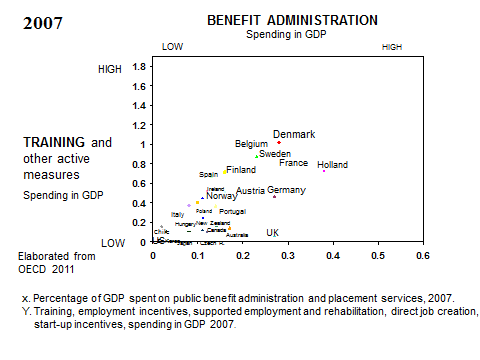 Figure 4 (ii)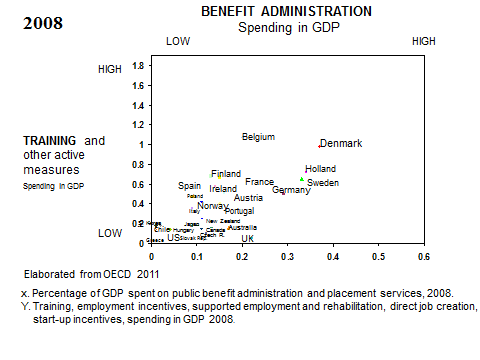 Figure 4 (iii)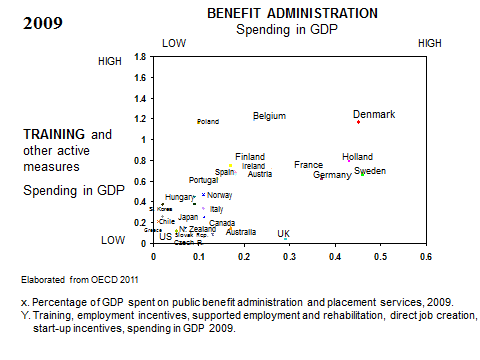 Figure 4 (iv)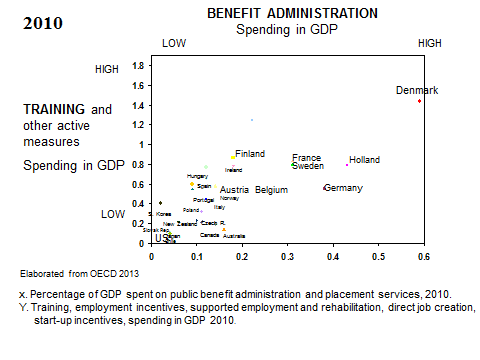 Figure 4 (v)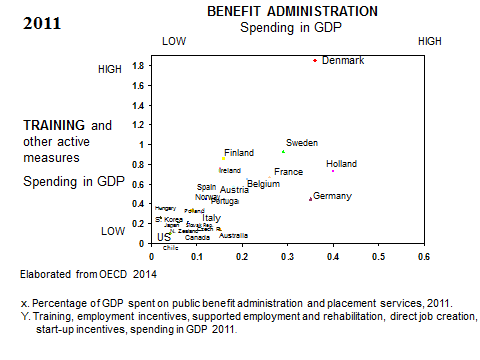 Figure 4 (vi)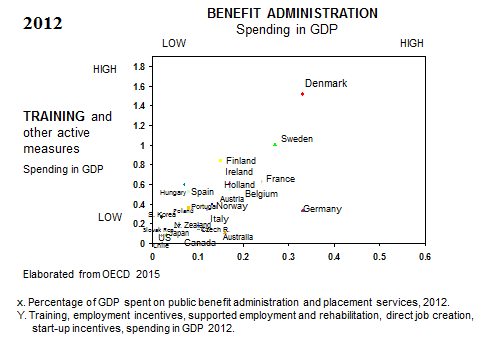 Figure 4 (vii)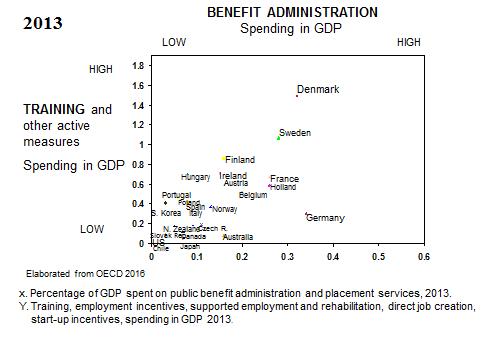 Figure 4 (viii)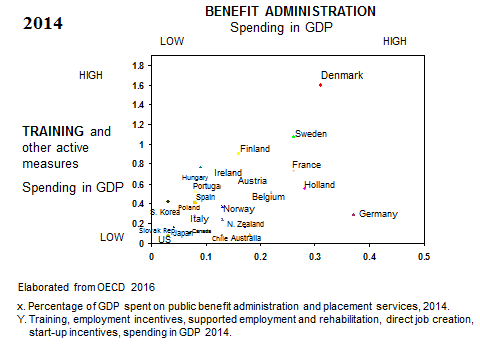 References: Aarhus Kommune (2017) Lantidsledige tager Teten, Statusnotat, Aarhus: Aarhus KommuneAdler, M. (2016) ‘A new Leviathan: Benefit sanctions in the twenty-first century’, Journal of Law and Society, Vol. 43 No. 2, pp.195-227.Anker, N. 1998. Eleverne, Virksomhederne og de Nyudlærte, PhD serie 7.98, SocialForskningsinstitutet, Danmark.Ankestyrelsen (2017) Ankestyrelsens praksisundersøgelse om Kommunernes Anvendelse af Sanktioner, Marts, Copenhagen. 14 https://www.cambridge.org/core/terms. https://doi.org/10.1017/S1474746418000301 Downloaded from https://www.cambridge.org/core. University of York, on 17 Dec 2018 at 17:13:58, subject to the Cambridge Core terms of use, available at The Developmental Social Contract and Basic Income in Denmark Arbejdsmarkedsstyrelsen (2008) Evaluering af NY CHANCE TIL ALLE, Copenhagen, December 2008. Arbejdsmarkedsstyrelsen (2007) Afbureaukratisering pa Beskæftigelsesomr ˚ adet – Fase 2 Temaanalyse ˚ , Arbejdsmarkedsstyrelsen, Copenhagen. Archer, R. (2007) Why There is No Labour Party in the United States, Princeton University Press, Princeton.Beskæftigelsesministeriet (2016) Philip, N. og Sørensen, L. ‘Analyse Effekt af at få en Sanktion for Ledige I Kontanthjælpsystemet’, Copenhagen: November. Beskæftigelsesudvalget, Bilag 250, 2. June, 2017, BEU Alm.del Bilag 250 Offentligt 2016/7Bjørn, N.H. and Høj, A.K. (2014) Understøttelse ved ledighed i syv lande, Det Økonomiske Råds Sekretariat, Arbejdspapi 2014:2.Bloksgaard, L. (2015) ‘Negotiating leave in the workplace’, in Eydal, G.B. and Rostgaard, T.  (Eds.), Fatherhood in the Nordic Welfare States, Policy Press, Bristol.Boix, C. (2003) Democracy and Redistribution, Cambridge University Press, Cambridge.Boligportal (2016) Fastsættelse af Husleje [online]. http://www.boligportal.dk/info/boligudlejning/husleje/ (Accessed [15-03-2017]).Boligreguleringsloven (2016) §29b & 29c; Boligstøtteloven, Offentliggørelsesdato: 01-03-2016, LBK nr 174 af 24/02/2016Brown, M.K. (1999) Race Money and the American Welfare State, Cornell University Press, Cornell.Campbell, O.D. (1928) The Danish Folk School: Its Influence in the Life of Denmark and the North, Macmillan, New York.Capoccia, G. (2015) ‘Critical junctures and institutional change’, in Mahoney, J. and Thelen, K. (Eds.), Advances in Comparative Historical Analysis, Cambridge University Press, Cambridge.Caswell, D., Andersen, H.L., Høybye-Mortensen, M., Karkussen, A.M. and Thuesen, S.L. (2011) Når Kassen Smækkes I: Analyser af økonomiske sanktioner over for kontanthjælpsmodtagere, AKF Rapport, Anvendt Kommunal Forskning, November 2011.Caswell, D., Larsen, J.E. and Marston, G. (2010) ‘Unemployment citizen or “at risk client”? Classification systems and employment services in Denmark and Australia’, Critical Social Policy, Vol. 30 No.3, pp.384-404.Clark, G. L. and Monk, A.H.B. (2010) ‘The legitimacy and governance of Norway’s sovereign wealth fund: The ethics of global investment’, Environment and Planning, Vol. 42, pp.1723-1738.Clasen, J. (2001) ‘Social insurance and the contributory principle: A paradox in contemporary British social policy,” Social Policy and Administration, Vol. 35 No. 6, pp.641-657.Clasen, J. and Clegg, D. (2006) ‘Beyond activation: Reforming European unemployment protection systems in post-industrial labour markets’, European Societies, Vol. 8 No. 4, pp.527-553.Corneo, G. (2014) ‘Public capital in the 21st century’, Friedrich Ebert Stiftung Journal, Research Essay No. 2.Crouch, C. (2011) The Strange Non-Death of Neo-Liberalism, Polity, Cambridge.Cumbers, A. (2014) Renewing Public Ownership: Constructing a Democratic Economy in the Twenty-First Century, Centre for Labour and Social Studies, London.Cumbers, A. 2012 Reclaiming Public Ownership: Making Space for Public Ownership, Zed Books, LondonCummine, A. (2016) Citizens’ Wealth: Why (and How) Sovereign Funds Should Be Managed, Yale University Press, New Haven.Danmarks Statistik (2016) Statistisk Årbog 2016, Danmarks Statistik, København. http://www.dst.dk/Site/Dst/Udgivelser/GetPubFile.aspx?id=22258&sid=staa (Accessed )Deeg, R. (2005) ‘Change from within: German and Italian finance in the 1990s’, in Streeck, W. and Thelen, K. (Eds.), Beyond Continuity: Institutional Change in Advanced Political Economies, Oxford University Press, Oxford.Department for Work and Pensions, 2017, Quarterly Benefits Summary, 17th May, https://assets.publishing.service.gov.uk/government/uploads/system/uploads/attachment_data/file/614225/dwp-quarterly-stats-summary-may-2017.pdfDepartment for Work and Pensions (2016) Jobseeker’s Allowance Claim Duration And Sanctions – Data for January 2010 to December 2015,  Department for Work and Pensions, London.Department for Work and Pensions (2015) Mortality Statistics: Employment and Support Allowance, Incapacity Benefit or Severe Disablement Allowance, August, Department for Work and Pensions, London.https://www.gov.uk/government/uploads/system/uploads/attachment_data/file/459106/mortality-statistics-esa-ib-sda.pdf (Accessed [04-04-2017]).Department for Work and Pensions (2013a) ‘Number of people claiming Jobseeker’s Allowance falls across the UK’, Press Release, July 2013, Department for Work and Pensions [online]. https://www.gov.uk/government/news/number-of-people-claiming-jobseekers-allowance-falls-across-the-uk (Accessed [09-04-2017]).Department for Work and Pensions (2013b) Jobseekers Allowance Sanctions Decisions by Month, Department for Work and Pensions [online]. https://www.gov.uk/government/collections/jobseekers-allowance-sanctions (Accessed 17 May 2017).Esping-Andersen, G. (1990) The Three Worlds of Welfare Capitalism, Polity Press, Cambridge.Eurofound (2012) Fifth European Working Conditions Survey, Publications Office of the European Union, Luxembourg.European Commission (2013) Barcelona Objectives: The Development of Childcare Facilities for Young Children in Europe with a View to Sustainable and Inclusive Growth, European Commission, Brussels.Fairlie, S. (2009) ‘A short history of the enclosure in Britain’, The Land, Issue 7.Finegold, D. and Soskice, D. (1988) ‘The failure of training in Britain: Analysis and prescription’, Oxford Review of Economic Policy, Vol. 4 No.3, pp.21-53.Fixen, R. (2017) ‘Sami People persuade Norway pension fund to divest from Dakota Access’, The Guardian, 17 March 2017.Foght, H.W. (1914) The Danish Folk High Schools, United States Bureau of Education, Washington.Friðriksdóttir, H. (2015) ‘Nordic family law: New framework – new fatherhoods’, in Eydal, G.B. and Rostgaard, T. (Eds.), Fathers’ in Fatherhood in the Nordic Welfare States, Policy Press, Bristol.Full Fact (2015) The Welfare Budget – Full Fact [online]. https:/fullfact.org/economy/welfare-budget/ (Accessed 10 July 2015)Gingrich, J., 2015, ‘Coalitions, policies, and distribution: Esping-Andersen's Three Worlds of Welfare Capitalism’ in James Mahoney and Kathleen Turner (Eds.), Advances in Comparative-Historical Analysis, Cambridge: Cambridge University PressGoul Andersen, J., Larsen, C.A,, og Jensen, J.B.,. 2003. Marginalisering og Velfærdspolitik, Copenhagen, Frydenlund.Griggs, J., & Evans, M., 2010. Sanctions within conditional benefit systems: A review of evidence. York: JRFHaagh, L. 2019a, ‘Governance Capacity and Institutional Change: Basic Income Reform in European Welfare States’, in Social Policy and Society, forthcomingHaagh, L. 2019b, The Case for Basic Income, Cambridge: PolityHaagh, L. 2018, The Developmental Social Contract and Basic Income in Denmark, Social Policy and Society, Published online: 31 August 2018, https://doi.org/10.1017/S1474746418000301Haagh, 2017a, Basic Income Should be Seen as a Democratic Right, not a Solution to Unemployment, Mar 2017, In : Royal Society of Arts Journal. 4Haagh 2017b, Basic Income as a Pivoting Reform, Nature - Human Behaviour. 1, 1, p. 1-3 3 p., 0125, JuneHaagh, L. 2015, Alternative Social States and the Basic Income Debate: Institutions, Inequality and Human Development, Basic Income Studies, Vol, 10, Issue 1, 45-81.Haagh, L. 2012a, The Basic Income and Different Egalitarian Rights to Security, Trends in Social Cohesion, Council of Europe,Haagh, L., 2012b, Democracy, Public Finance, and Property Rights in Economic Stability: how more Horizontal Capitalism Upscales Freedom for all, Polity, 44, 542-587.Haagh, L., 2011b, Working Life, Well-Being and Welfare Reform: Motivation and Institutions Revisited, World Development, Vol. 39, Issue 3., 450-473.Haagh, L. 2011a, Basic Income, Social Democracy and Control over Time, Policy and Politics, Vol. 39, Issue No 1, pp. 43-66.Haagh, L., 2001, ‘The Challenges of Labor Reform in Korea: A Review of Contrasting Approaches to Market Enhancement and Experiences from Chile and Denmark’ in Labor Market Reforms in Korea: Policy Options for the Future, Park, F-k, Park, Y-b, Betcherman, G, and Dar A. (Eds), The World Bank.Haagh, L. (1999) ‘Training policy and the property rights of labour in Chile (1990-1997): Social citizenship in the atomised market regime’, Journal of Latin American Studies, Vol. 31, pp.429-472.Haavio-Mannila, E. (1981) ‘The position of women’ in Nordic democracy’, det Danske Selskab, København.Hacker, J.S., Pierson, P. and Thelen, K. (2015) ‘Drift and conversion: Hidden faces of institutional change’, in Mahoney, J. and Thelen, K. (Eds.) Advances in Comparative Historical Analysis, Cambridge University Press, Cambridge.Hall, P.A. and Soskice, D. (2001) Varieties of Capitalism: The Institutional Foundations of Comparative Advantage, Oxford University Press, Oxford.Hansen, M.K. (2017) ‘Flere unge skal tage en erhvervsuddannelse’, Jyllandsposten, 13 November 2017. https://jyllands-posten.dk/aarhus/meninger/breve/ECE10023805/flere-unge-skal-tage-en-erhvervsuddannelse/ (Accessed 26 July 2018).Hay, C. and Farrall, S. (2014) ‘Interrogating and conceptualizing the legacy of Thatcherism’ in Hay, C. and Farrall, S. (Eds.), The Legacy of Thatcherism: Assessing and Exploring Thatcherite Social and Economic Policies, Oxford University Press, Oxford.Henriksen, I. (2006) ‘Agriculture in Denmark, 1870-1939’, paper presented at the XIV International Economic History Congress, The International Economic History Association (IEHA), 21 to 25 August, Helsinki, Finland.Holtham, G. (1999) ‘Ownership and social democracy’, in Gamble, A. and Wright, T. (Eds.), The New Social Democracy, Blackwell, Oxford.Hvid, M.L. (2016) ‘Indentured servitude and convict labour in the Danish-Norwegian West Indies, 1671–1755’, Scandinavian Journal of History, Vol. 41 No.4-5, pp.541-564.Iverson, T. and Soskice, D. (2009) ‘Distribution and redistribution: The shadow of the nineteenth century’, World Politics, Vol. 61 No. 3, pp.438-486.Jackson, B. (2012) ‘Property-owning democracy: A short history’, in O’Neil, M. and Wiliamson, T. (Eds.), Property-Owning Democracy: Rawls and Beyond, Wiley-Blackwell, Malden, pp.33-52.Jensen, H. (1936) Dansk Jordpolitik 1757-1919, Gyldendanske Boghandel – Nordisk Forlag, København.Jonassen, C.T. (1983) Value Systems and Personality in a Western Civilization: Norwegians in Europe and Beyond, Ohio State University Press, Columbus.Joseph Rowntree Foundation (2014) Welfare Sanctions and Conditionality in the UK, Joseph Rowntree Foundation, York. Kananen, J. (2014) The Nordic Welfare State in Three Eras, Ashgate, Surrey.International Labour Organisation (2004) Income Security for a Better World, International Labour Organisation, Geneva.Klos, M. (2014)  Rådighed og Sanktioner, AK-Samvirke, Version 3. https://danskeakasser.dk/files/dokumenter/nyheder/notat_om_raadighed_og_sanktioner_maj_2014_mkl_3.pdf (Accessed [12-05-2017]).Kongshøj-Madsen, P. (2003) ‘Flexicurity through labour market policies and institutions in Denmark’, in Auer, P. and Cazes, S. (Eds.), Employment Stability in an Age of Flexibility: Evidence from Industrialized Countries, International Labour Organisation, Geneva.Korpi, W. and Palme, J. (1998) ‘The paradox of redistribution and strategies of equality: Welfare state institutions, inequality, and poverty in the western countries’, American Sociological Review, Vol. 63 No. 5, pp.661-687.Kvist, J. (2014) ‘A framework for social investment strategies: Integrating generational, life course and gender perspectives in the EU social investment strategy’, Comparative European Politics, Vol. 13, pp.131-149.Københavns Kommune (2010) Besæftigelses- og Integrationsforvalningen, Sagsnr. 2010-49364, Dokumentnr. 2010-840990, besvarelse af politikker spørgsmål, [Copenhagen]Lloyds Bank (2015) ‘Private school fees rise by 20 per cent since 2010’, 11 September 2015, Lloyds Bank, 2015  ‘Private School Fees Rise by 20 Per Cent since 2010’ 11 September 2015,  https://www.lloydsbankinggroup.com/globalassets/documents/media/press-releases/lloyds-bank/2015/150911-cost-of-private-schooling-final.pdf [accessed [12-05-2017]]Mahoney, J. and Thelen, K. (2015) ‘Comparative-historical analysis in contemporary political science’, in Mahoney, J. and Thelen, K. (Eds.) Advances in Comparative Historical Analysis, Cambridge University Press, Cambridge, pp.3-36.Mahoney, J. and Thelen, K. (2010) Explaining Institutional Change: Ambiguity, Agency, and Power, Cambridge University Press, Cambridge.Mctague, M. (2014) ‘“Take a zero hours job or lose your benefits”: Coalition's tough new message to jobless’, Daily Mail, 6 May. http://www.dailymail.co.uk/news/article-2621453/Take-zero-hours-job-lose-benefits-Coalitions-tough-new-message-jobless.html#ixzz4j389gWeL (Accessed [19-01-2017]).Meade, J., 1964,  Efficiency, Equality and the Ownership of Property. London: Allen and UnwinMurie, A. (2014) ‘The housing legacy of Thatcherism’, in Farrall, S. and Hay, C. (Eds.), The Legacy of Thatcherism: Assessing and Exploring Thatcherite Social and Economic Policies, Oxford University Press, Oxford, pp. 143-66.National Audit Office (2016) Benefit Sanctions, the Comptroller and Auditor General, National Audit Office, London, HC 628 Session 2016-17, 30 Novermber 2016.Nordjyske (2016) ‘Sanktioner mod kontanthjæpsmodtagere skal undersøges’, Nordjyske, 4 April.Nothin, T. (1926) Social Demokratisk Jordpolitik, Tidens Förlag, Stockholk.OECD (2012) Employment Outlook, Paris: OECDOECD (2008) Growing Unequal? Income Distribution and Poverty in OECD Countries, OECD, Paris.Pagano, U., 1991, “Property Rights, Asset Specificity and the Division of Labour under Alternative Capitalist Relations”, Cambridge Journal of Economics, 15 (3) 315-42.Pempel, T.J. (1999) ‘The developmental regime in a changing world economy’, in Woo-Cummings, M. (Ed), The Developmental State, Cornell University Press, Ithaca, pp.137-81.Pierson, P. (1994) Dismantling the Welfare State? Reagan, Thatcher, and the Politics of Retrenchment, Cambridge University Press, Cambridge.Pyper, D. and McGuinness, F. (2014) Zero-Hours Contracts, Commons Library Standard Note, Published 1 May.Ringen, S. and Ngok, K. (2013) What Kind of Welfare State is Emerging in China?, UNRISD (United Nations Research Institute) Working Paper 2013-2, Geneva .Ringen, S. (2009), What Democracy is For – On Freedom and Moral Government, Princeton: Princeton University PressRothstein, B. (2017) ‘Macron and the Nordic model’, Social Europe, 22 May 2017.https://www.socialeurope.eu/2017/05/macron-nordic-model/ (Accessed [13-06-2017]).Rothstein. B., (1998), Just Institutions Matter: The Moral and Political Logic of the Welfare State, Cambridge: Cambridge University Press. Sandberg, L.G. (1979) ‘The case of the impoverished sophisticate: Human capital and Swedish economic growth before World War I’, Journal of Economic History, Vol. XXXIX No. 1, pp.225-241.Sanders, A.R.D., Sandvik, P. T., Storli, E., 2016, Dealing with Globalisation: the Nordic Countries and Inward FDI, 1900–1939, Volume 58 (8), 1210-1235Steinmo, S. (2010) The Evolution of Modern States, Cambridge University Press, Cambridge.Steinmo, S., Thelen, K. and Longstretch, F. (Eds.), (1992) Structuring Politics: Historical Institutionalism in Comparative Analysis, Cambridge University Press, New York.Streeck, W. and Thelen, K. (2005) ‘Introduction’, in Beyond Continuity: Institutional Change in Advanced Political Economies, Oxford University Press, Oxford.Streeck, W. (2009) Re-Forming Capitalism: Institutional Change in the German Political Economy, Oxford University Press, Oxford.Streeck, W. and Schäfer, A. (Eds.), (2013) Politics in the Age of Austerity, Polity, Cambridge.Sutton Trust (2014a) Ability Groups and Too Much Praise Can Harm students, October, London,  https://www.suttontrust.com/newsarchive/ability-groups-and-too-much-praise-can-harm-pupils/[accessed 14-09-2015].Sutton Trust (2014b) Open Access – An Independent Evaluation, June, London, https://www.suttontrust.com/research-paper/open-access-independent-evaluation/ [accessed 01-09-2015].Sutton Trust (2009) The Educational Backgrounds of Leading Lawyers, Journalists, Vice Chancellors, Politicians, Medics and Chief Executives, April, London, / https://www.suttontrust.com/research-paper/educational-backgrounds-leading-lawyers-journalists-vice-chancellors-politicians-medics-chief-executives/ [accessed 14-09-2015].Sutton Trust, 2007, The Educational backgrounds of 500 leading FiguresThe Family and Childcare Trust (2014) Annual Report 2014, The Family and Childcare Trust, London. The Guardian (2015) ‘Tears, tantrums and no pay – my life on a zero-hours contract in the NHS’, The Guardian, 1 June.The Guardian (2014) ‘Benefit risk to jobseekers refusing zero-hour contracts’, The Guardian, 6 May.The Money Charity (2016) The Money Statistics [online]. http://themoneycharity.org.uk/money-statistics/ (Accessed 5 July 2016).The Supreme Court (2017) Judgment, UNISON v Lord Chancellor, Trinity Term, 26 July 2017. https://www.supremecourt.uk/cases/docs/uksc-2015-0233-judgment.pdf (Accessed [04-03-2018]).The Week (2017) ‘McDonald's offers all staff an end to zero-hours contracts’, The Week, 26 April. http://www.theweek.co.uk/zero-hours-contracts/58853/mcdonalds-offers-all-staff-an-end-to-zero-hours-contracts (Accessed [10-03-2018]).Thelen, K. (2014) Varieties of Liberalization: The New Politics of Social Solidarity, Cambridge University Press, New York.Thelen, K. (2009) ‘Institutional change in advanced economies’, British Journal of Industrial Relations, Vol. 47 No. 3, pp.471-498.Thelen, K. (2004) How Institutions Evolve: The Political Economy of Skills in Comparative-Historical Perspective, Cambridge University Press, New York.Thelen, K. and Steinmo, S. (1992) ‘Historical institutionalism and comparative politics’ in Steinmo, S. et al. (Eds.) Structuring Politics: Historical Institutionalism in Comparative Analysis, Cambridge University Press, New York.Torfing, J. (2004) Det stille sporskifte i velfærdsstaten: En diskursteoretisk beslutningspro-cesanalyse, Aarhus Universitetsforlag, Århus.Undervisningsministeriet (2004) Bilag 3. Privatskoler i Danmark [online]. http://pub.uvm.dk/2004/oecd/bil03.html (Accessed [12-10-2012]).Tilly, C. (1990) Coercion, Capital, and European States, AD 990-1990, Blackwell, Oxford.Tilly, C. (1985) ‘War making and state making as organized crime’, in Evans, P. et al. (Eds.), Bringing the State Back In, Cambridge University Press, Cambridge, pp.169-191.Titmuss, R.M. (1974) Social Policy: An Introduction, Pantheon, New York.Webster, D. (2016) ‘Tackling Britain’s misleading benefit sanctions statistics’, Policy Scotland, 29 June. Webster, D. 2016.:// www.welfareconditionality.ac.uk/2016/04/tackling-britains-misleading-benefit-sanctions-statistics/, accessed [12-06-2017]Wetterberg, C.C. and Melby, K. (2009) ‘The claim of economic citizenship: The concept of equality in a historical context’, in Melby, K. et al. (Eds.), Gender Equality and Welfare Politics in Scandinavia, Policy Press, Bristol, pp.43-62.Williams, E. (2014) ‘A fast guide to zero-hours contracts in the NHS’, Health Services Journal, 20 January.Work and Pensions Committee (2017) Inquiry into Citizens’ Income - Oral Evidence Session, 12 January 2017, Work and Pensions Committee, London. http://data.parliament.uk/writtenevidence/committeeevidence.svc/evidencedocument/work-and-pensions-committee/universal-basic-income/oral/45336.pdf (Accessed [18-06-2017])Notes:         Capacity for Human Economy Governance in core institutions (education, labour market institutions,                 systems of economic security)         Capacity for Human Economy Governance in core institutions (education, labour market institutions,                 systems of economic security)      Human development              Centred (humanist)            Market centred(human development neutral)State Embeddedness in SocietyLowU                                                                                    UK                                                                                        ↑                     DK  →U                                                                                    UK                                                                                        ↑                     DK  →State Embeddedness in SocietyHighU                                                                                    UK                                                                                        ↑                     DK  →U                                                                                    UK                                                                                        ↑                     DK  →                                      Quality of Governance                                              Treatment                                      Quality of Governance                                              Treatment              Social paternalist                Market punitiveCapacity for GovernanceLowUK                                                                                     UK                                                                                            ↑                     DK  →UK                                                                                     UK                                                                                            ↑                     DK  →Capacity for GovernanceHighUK                                                                                     UK                                                                                            ↑                     DK  →UK                                                                                     UK                                                                                            ↑                     DK  →